תיק שטח מרחב גדות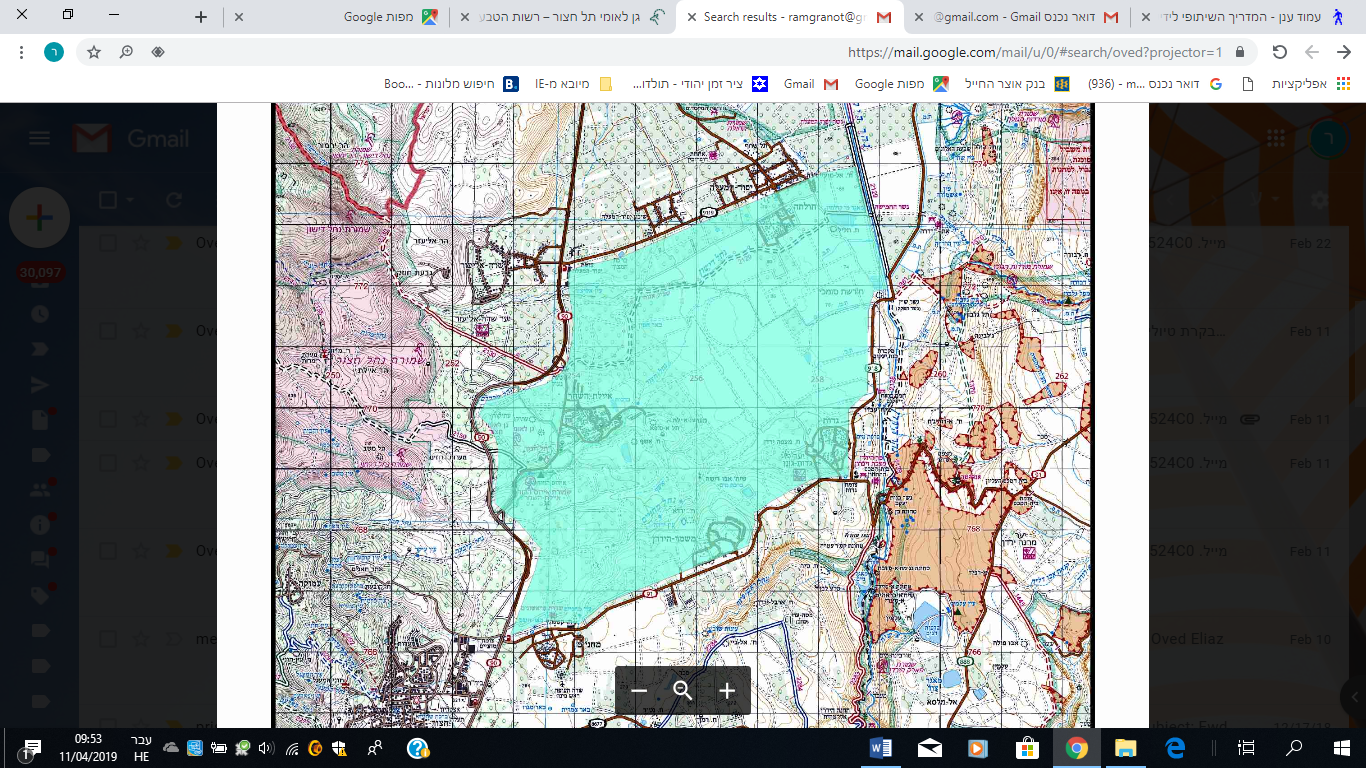 השטח תחום ע"י שני כבישים :בצפון –שורת הישובים חולתה ויסוד המעלהבמזרח - כביש מספר 918 בדרום – כביש מספר 91 (צומת גדות- צומת מחניים)במערב –כביש מספר 90 (צומת מחניים – צומת יסוד המעלה)כניסה רכובה לתא השטח יכולה להתבצע דרך כל הכבישים והישובים (מלבד כביש 90 ) ורק במקומות מסודרים המתאימים לכניסת רכבים.אופי השטח: השטח נחלק לשני תאי שטח:השטח המערבי – גבעות עד לגובה 260 מטרהשטח המזרחי – מישור עד לגובה 50 מטרהשטח מחורץ ע"י מספר נחלים (הזורמים בתקופת החורף) מצפון מזרח לדרום מערב. הנחלים מאופיינים  במדרגות אדמה של עד 2 מטר. מעבר הנחלים אפשרי רק במקומות מוסדרים.רוב השטח (המערבי והמזרחי )מעובד – חלקו מגודר אך רובו אינו מגודר ואסור לכניסה (רגלית או רכובה) . שאר השטח שאינו מעובד משמש לאזור גידול עבור בקר ורובו מגודר בגדרות נמוכות.בשטח מספר רב דרכי עפר, בשטח המזרחי מלא בדרכי עפר התוחמות את החלקות הגולות, השטח המערבי קיימות דרכים רבות אך פחות מהשטח המזרחי . הדרכים הראשיות נוחות ורחבות. הדרכים הצדדיות ברובן מתחמות את החלקות ומאוד בוציות ומחליקות בתקופה גשומה.בתא השטח קיימים מאגרים , בריכות , תעלות מים , נחלים ומעיינות . בשטח קיימים מספר ישובים:חולתהיסוד המעלהגדותאיילת השחרמשמעויות לתנועה בשטח:רגלי -  השטח המערבי מתאים מאוד  ללימוד טופוגרפיה  ומתאים מאוד   לתנועה רגלית ,חציית ערוצים אינה פשוטה ובתקופת החורף אינה רצויה . השטח המזרחי פשוט מאוד לתנועה אך ללא טופוגרפיה.רכוב – הצירים בשטח מאפשרים תנועה נוחה ממקום למקום. לאחר תקופת גשמים יש לשים לב בעיקר בשטח המערבי לסכנת החלקה.אזורים אסורים לכניסה:כלל הישוביםגן לאומי חצורחלקות חקלאיותבריכות, נחלים, תעלות מים  ומעיינותנת"בים כלליים למנווטים:טבלת נת"בים לחפ"ק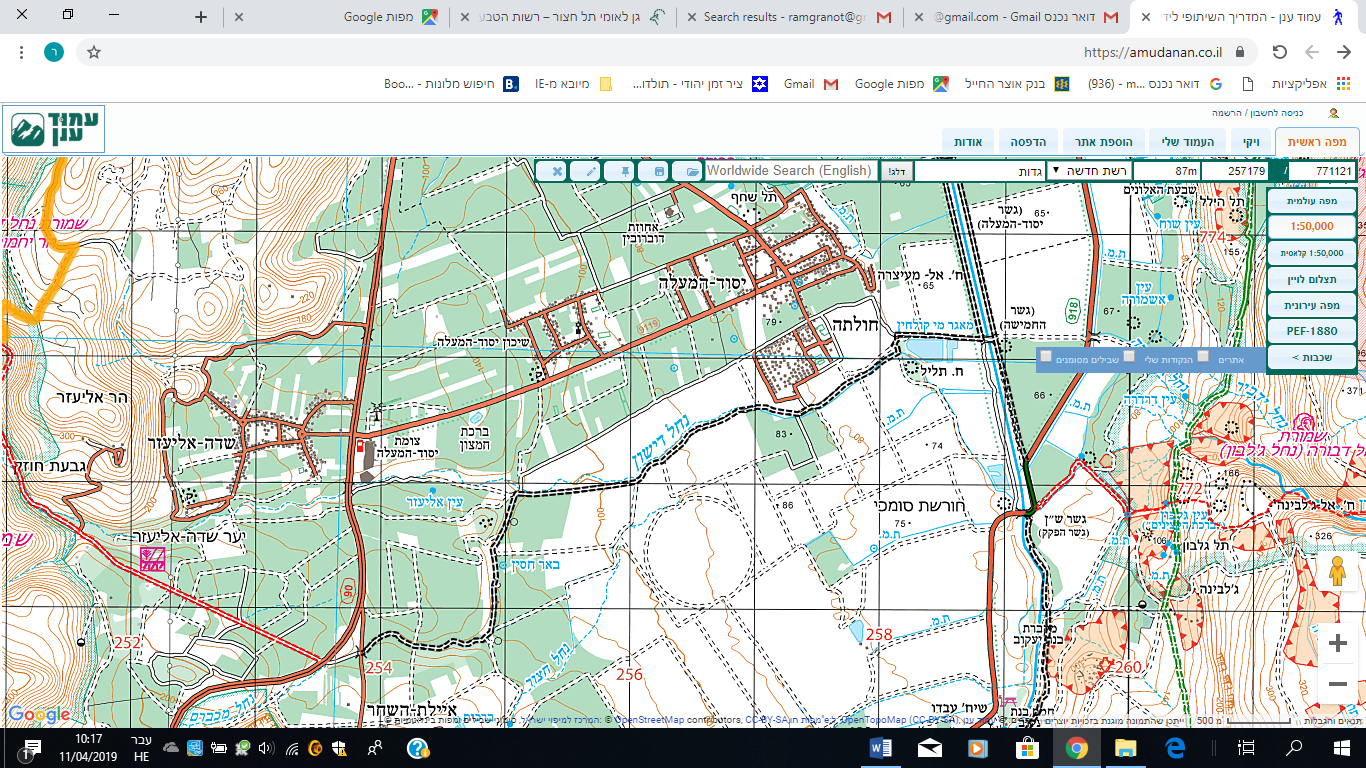 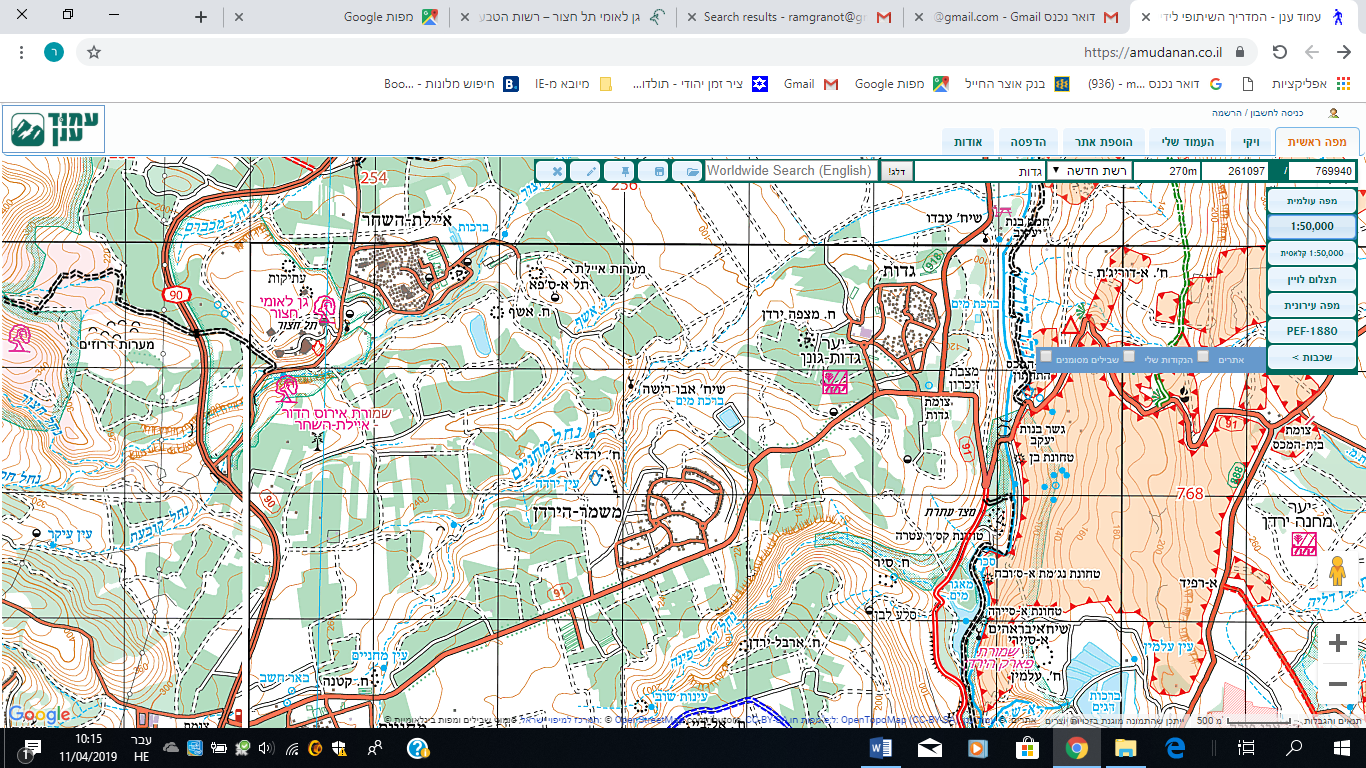 הנת"בפירוטפעולת מניעה, בקרה וסימוןכבישים מהירים פגיעה במנווטים תו"כ ניווטכבישים ראשים בגבולות הגזרה.אין להתקרב, לכבישים ראשים למרחק של פחות מ 10 מטר. פגיעה תו"כ חציית כבישיםבאזור כביש גישה לאיילת השחר ולשטח אשסימון הכביש במפות.תדריך מפורט לגבי חציית כבישים בצורה בטוחהאין לנוע לאורך הכבישפגיעה מרכב תו"כ התארגנות לטיול/ניווטפריקת החניכים והציוד ע"ג כביש, יכולה להוות סכנה ממשית (הכבישים באזור מהירים ועם שטחים מתים רבים)פריקת החניכים והציוד חייבת להתבצע בתוך השטח ולא צמוד לכבישיםיש לסמן בסיור שטח מקום ברור לכניסת האוטובוס והמשאית ציוד.יש לתכנן נקודה גם בהגעה וגם לסיום האימוןפגיעת רכב חולף ע"ג השביליםבשטח תנועה של רכבים רגילים ורכבי 4*4.במידה ורואים או שומעים רכב יש לרדת מהשביליםאין לשבת ולנוח על גבי שבילים - או בכל מקום בשטח בוא נראה שרכבים יכולים לנוע. טביעה בבריכות, מאגרים , תעלות מים ומעיינותבשטח מספר מאגרי מים ,תעלות ונחלים.סיור שטח מקדיםסימון המאגרים מחוץ לג"גאין חצייה של גדרותאין מעבר בתוך מאגרי מים/תעלות מיםהיפגעות מדו"צ כלל הקיבוצים והישובים באישור מקיימים שגרת אבטחה ושמירה היכרות עם כלל האזורים הפרטיים.איסור על חציית גדרות.תדרוך כלל המנווטים להזדהות מהירה .נפילה בתוך אתר עבודהמערבית לאיילת השחר מתקיימות עבודות עפר גדולותתדריך בתחילת האימוןיש לוודא התקדמות העבודות בסיור השטחעקיצה בשטח מספר אזורי כוורותיש לסמן לאחר הסיור שטחלא לסמן נ"צ או נקודות התכנסות באזורים אלוהנת"בפירוטפעולת מניעה, בקרה וסימוןהחלקה והתהפכות – בעיקר לאורך נחל דישוןבתקופה גשומה צירי האורך מחליקים מאוד ויכולים להיות מסוכניםתכנון הנסיעה ע"ג צירי הרוחב הרחבים יותרנסיעה איטית בצמוד לנחל דישון היפגעות בזמן כניסת  ויציאת רכבים   לשטח האימוןכלל הכבישים התוחמים את אזור הניווט הינם כבישים מהירים ומסוכניםכניסה ויציאה לאימון חייבת להתבצע מתוך הישובים/תחנות דלק . הכבישים באזור מהירים מאודהתהפכות רכב כתוצאה משימוש בצירים מסוכניםבשטח המערבי  קיימים מספר שבילים שמטפסים בצורה מסוכנתנסיעה עם אורות דלוקים ותנועה אך ורק על צירים ראשיים ומתונים.מס"ד 1 – נחל דישון תיאור כללי – שביל צמוד לנחל דישוןנת"ב – השביל צמוד לנחל ובלילה קשה לראות את הנחל, לאחר גשמים נסיעה מהירה יכולה להיות מסוכנת ולגרום להתהפכות לתוך הנחל.דרכי מניעה – נסיעה איטית ועם אורות מס"ד 2 – בריכות ומאגריםתיאור כללי – בריכות ומאגרים באזורנת"ב – טביעה בבריכות  דרכי מניעה – סימון הבריכות ע"ג העזרים של כלל המתאמנים. תדרוך של המתאמנים ואיסור גורף לכניסה/חציה של מקורות מיםמס"ד 3– גן לאומי חצורתיאור כללי – תל חצור וגן לאומי חצור – אסורים לכניסה בזמן אימוןמס"ד 4 – אזור תעשיה אלייקים תיאור כללי – אזור תעשייה גדול וברורנת"ב – באזור מספר מבני תעשייה , בלילה סביר להניח שקיימת אבטחה שרגישה להסתובבות באזורדרכי מניעה – הוצאת אזור התעשייה מג"ג, תדרוך המנווטים.מס"ד 5– אזור עבודה (כלים כבדים) תיאור כללי – אזור גדול של עבודות עפר מערבית לאיילת השחרנת"ב – באזור עובדים כלי רכב גדולים וקיימים באזור חציבות באדמה, הסיכון הוא פגיעה מכלים או נפילה למדרגות סלעדרכי מניעה – הוצאת אזור העבודה מג"ג, תדרוך המנווטים.